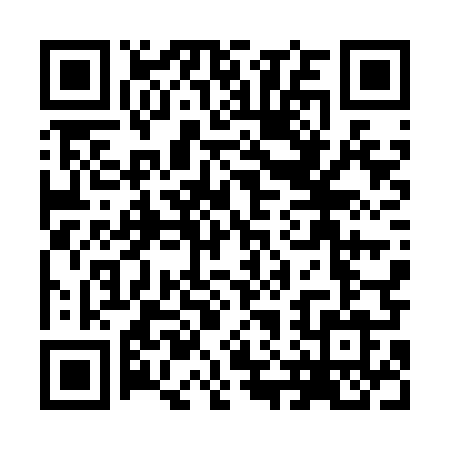 Prayer times for Zemborzyce Dolne, PolandWed 1 May 2024 - Fri 31 May 2024High Latitude Method: Angle Based RulePrayer Calculation Method: Muslim World LeagueAsar Calculation Method: HanafiPrayer times provided by https://www.salahtimes.comDateDayFajrSunriseDhuhrAsrMaghribIsha1Wed2:355:0212:275:347:5310:102Thu2:315:0012:275:357:5510:133Fri2:284:5912:275:367:5610:164Sat2:244:5712:275:377:5810:195Sun2:214:5512:275:387:5910:226Mon2:174:5312:275:398:0110:257Tue2:134:5212:275:408:0310:288Wed2:124:5012:275:418:0410:329Thu2:124:4812:275:428:0610:3410Fri2:114:4712:275:438:0710:3411Sat2:104:4512:275:448:0910:3512Sun2:104:4412:265:448:1010:3613Mon2:094:4212:265:458:1210:3614Tue2:084:4012:265:468:1310:3715Wed2:084:3912:275:478:1510:3816Thu2:074:3812:275:488:1610:3817Fri2:074:3612:275:498:1810:3918Sat2:064:3512:275:508:1910:4019Sun2:064:3412:275:508:2010:4020Mon2:054:3212:275:518:2210:4121Tue2:054:3112:275:528:2310:4122Wed2:044:3012:275:538:2510:4223Thu2:044:2912:275:548:2610:4324Fri2:034:2712:275:548:2710:4325Sat2:034:2612:275:558:2810:4426Sun2:034:2512:275:568:3010:4427Mon2:024:2412:275:578:3110:4528Tue2:024:2312:275:578:3210:4629Wed2:024:2212:285:588:3310:4630Thu2:014:2212:285:598:3410:4731Fri2:014:2112:285:598:3610:47